Дисциплина/ Проф.модуль  Русский языкПояснительная записка	Данная методическая разработка предназначена для проведения занятия по русскому языку с обучающимися I курса по специальности: «Техническая эксплуатация и обслуживание электрического и электромеханического оборудования (по отраслям)Тема методической работы относится к разделу «Лексика и фразеология».В данной методической разработке повторяются:- теоретические сведения о лексике; -совершенствуются навыки правописания; -закрепляются навыки аналитической работы со словом как частью речи. 	 В разработке составлены контрольные вопросы, система упражнений и практических заданий, приведены обобщающие таблицы, включены творческие задания.	Данная система упражнений и заданий направлена на то, чтобы добиться от обучающихся полного понимания теоретических данных и умения использовать эти данные как в устной, так и в письменной речи.	Особое место занимает рассмотрение возможных речевых ошибок (в ударении, произношении, словоупотреблении), разработаны специальные упражнения, нацеленные на их предупреждение.	Выполнение заданий, предлагаемых в данной методичке, поможет обучающимся повысить речевую культуру и улучшить грамотность.Главная цель проведения данного занятия – подготовка обучающихся к успешной сдаче экзамена по русскому языку и литературе.
Формы работы на занятии: фронтальный опрос, самостоятельная работа, работа в группе, индивидуальная работа.
Методы: наглядный, словесный, репродуктивный, объяснительно-иллюстративный, частично поисковый.
На занятии реализуются принципы: доступности, наглядности, научности.Данный материал имеет не только орфографическое значение, но и обладает стилистической значимостью. Межпредметные связи: литература, история.
Предлагаемые на занятии задания направлены на обогащение словарного запаса и развитие речи обучающихся.Творческое задание для работы в группах предполагает дальнейшее развитие навыков выразительной, образной речи и грамотного письма.
Для развития познавательного интереса обучающимся предложены творческие задания. Для развития навыков контроля и самоконтроля обучающим предлагаются задания последующей проверкой и самопроверкой и задания по редактированию текстов предложений.
В течение занятия используется компьютерная презентация.
Средства активизации: живое слово преподавателя, практическая работа, творческие задания, самостоятельная работа, дифференцированные задания, ТСО
Занятие рассчитано на обучающихся со средним темпом работы.После изучения темы «Слово в лексической системе языка» обучающие должны знать:
1. Лексическое значение слов, а также определение таких языковых понятий, как омонимы, омографы, орфоэпия, лексика и т.д;2. Определение таких понятий, как синонимы, паронимы, антонимы;Должны уметь:
1. применять навыки постановки ударения в словах, опираясь на орфоэпические правила;делать морфологический разбор имен существительных;
2. правильно определять ударение;3. ясно и четко излагать свою позицию;4. составлять «синквейн», определять верное лексическое значение слов, распознавать сферу употребления слов, уметь составлять устойчивые сочетания;5. анализировать собственную деятельность.Будут иметь опыт:
1. в изложении своих мыслей;
2. в развитии способностей отвечать на проблемные вопросы, аргументировать ответы.ПЛАН ЗАНЯТИЯТема программы № 3_: Лексикология и фразеология    Тема занятия № _1_: Слово в лексической системе языка.Цель: Обучающая: повторить теоретический материал по теме «Лексика», вспомнить основные лексические понятия: лексическое значение слова, однозначные и многозначные слова, прямое и переносное значение слова;Развивающая: развивать мышление, речь обучающихся, обогащать их словарный запас, точность словоупотребления;Воспитательная: воспитывать интерес к слову и к родному языку.Тип занятия: урок-играМатериально-техническое обеспечение занятия:Дидактическое обеспечение: раздаточный материалТехнические средства обучения: 1. Компьютер2. Презентация3. Раздаточный материалИнформационное обеспечение занятия:Литература:Русский язык:Обернихина Г.А. Литература: учебник для студ. сред. проф. учеб. заведений. - М.: Академия, 2015.Антонова, Е.С. Русский язык: пособие для подготовки к ЕГЭ: учеб. по-собие сред. проф. образования / Е.С. Антонова,  Т.М.  Воителева. -  М., 2014. Антонова, Е.С. Русский язык: учебник для учреждений сред. проф. об-разования / Е.С. Антонова,  Т.М.  Воителева. -  М., 2014.Воителева, Т.М. Русский язык и литература. Русский язык (базовый уровень): учебник для 10 класса общеобразовательной школы / Т.М.  Воителева. — М., 2014.Воителева, Т.М. Русский язык и литература. Русский язык (базовый уровень): учебник для 11 класса общеобразовательной школы / Т.М.  Воителева.  — М., 2014.Воителева, Т.М. Русский язык: сб. упражнений: учеб. пособие сред. проф. образования / Т.М.  Воителева.  — М., 2014.Гольцова, Н.Г. Русский язык и литература. Русский язык (базовый уровень). 10—11 классы: в 2 ч. / Н.Г. Гольцова,  И.В.  Шамшин,  М.А.  Мищерина. — М., 2014.Интернет-ресурсы:www.eor.it.ru/eor (учебный портал по использованию ЭОР).ruscorpora.ru (Национальный корпус русского языка — информационно-справочная система, основанная на собрании русских текстов в электронной форме).www.russkiyjazik.ru (энциклопедия «Языкознание»).www.etymolog.ruslang.ru (Этимология и история русского языка).www.rus.1september.ru (электронная версия газеты «Русский язык»). Сайт для учителей «Я иду на урок русского языка».www.uchportal.ru (Учительский портал. Уроки, презентации, контрольные работы, тесты, компьютерные программы, методические разработки по русскому языку и литературе).Формирование компетенций в соответствии с ФГОС:ОК 1. Понимать сущность и социальную значимость своей будущей профессии, проявлять к ней устойчивый интерес.ОК 2. Организовывать собственную деятельность, выбирать типовые методы и способы выполнения профессиональных задач, оценивать их эффективность и качество. ОК 3. Принимать решения в стандартных и нестандартных ситуациях и нести за них ответственность.ОК 4. Осуществлять поиск и использование информации, необходимой для эффективного выполнения профессиональных задач, профессионального и личностного развития.ОК 5. Использовать информационно-коммуникационные технологии в профессиональной деятельности.ОК 6. Работать в коллективе и команде, эффективно общаться с коллегами, руководством, потребителями.ОК 7. Брать на себя ответственность за работу членов команды (подчиненных), за результат выполнения заданий.ОК 8. Самостоятельно определять задачи профессионального и личностного развития, заниматься самообразованием, осознанно планировать повышение квалификации.ОК 9. Ориентироваться в условиях частой смены технологий в профессиональной деятельности.ОК 10. Исполнять воинскую обязанность, в том числе с применением полученных профессиональных знаний (для юношей).Ход занятия1. Организационный момент:а) приветствие;в) отметить отсутствующих;2. Сообщение темы, цели занятия, критериев оценки:  	- Прочитайте и запишите эпиграф к нашему уроку.	- Какова основная мысль высказывания русского писателя, Николая Васильевича Гоголя?				Нет слова, которое было бы так замашисто, бойко, 					так вырывалось бы из-под самого сердца, так бы кипело и животрепетало, как метко сказанное русское слово.                                                                                    			Гоголь Н.В.Цели сегодняшнего урока – игры: - систематизировать знания  по разделу «Лексика»;- повторить и обобщить знания о слове как о центральной единице языка;-Как вы считаете, какое отношение имеет высказывание Гоголя к нашему занятию?Тема урока: Слово в лексической системе русского языка3. Актуализация знаний (повторение изученного материала/внеаудиторной самостоятельной работы):Прежде чем начнем урок- вспомним все понятия, с которыми вы познакомились при изучении раздела языкознания : «Лексика».А сделаем это  мы с вами при помощи ребусов:1. синоним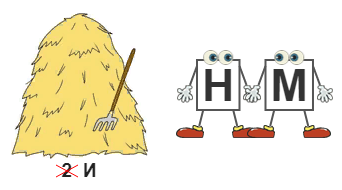 2. омоним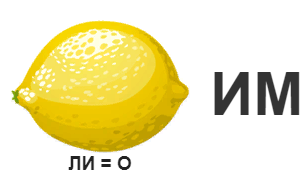 3.Диалектология 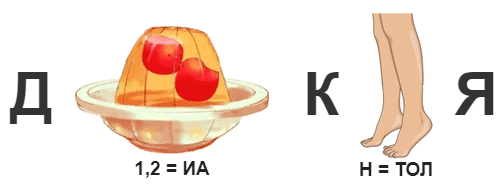 4. Историзм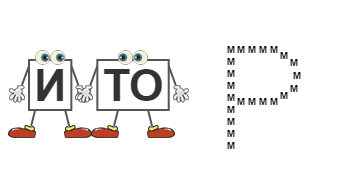 5.  старославянизм 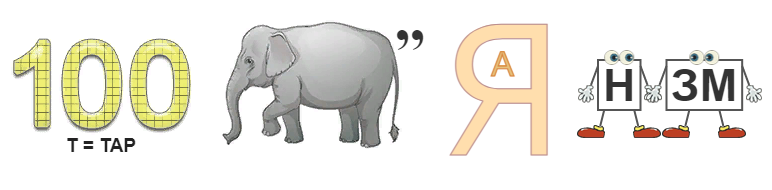 Ход игры:1 раундТерминологический диктант ( 1б)1. Все слова языка. (Лексика)2. Раздел лингвистики, изучающий лексику. (Лексикология)3. Перенос названия с одного предмета на другой на основе сходства. (Метафора)4. Слова, близкие по значению, по-разному называют то же понятие. (Синонимы)5. Слово, которое вышло из употребления. (Устаревшее)6. Слова или обороты, присущие речи людей определённой профессии. (Профессионализмы)7.  Слово, которое имеет одно лексическое значение. (Однозначное)8. Слова с противоположным значением. (Антонимы)9. Слово, используемое во всех стилях. (Общеупотребительное)10. Лексические единицы, заимствованные из других языков. (Заимствованные слова)11. Устойчивый оборот, устойчивое сочетание слов, выступающее в языке как неделимое и целостное по значению выражение. (Фразеологизм)12. Слова, близкие по звучанию, но разные по значению и написанию. (Паронимы)13. Новое слово или выражение, которое появляется в языке. (Неологизм)2 раундИгра «Бумеранг» (2б) Вам надо продолжить название, от команды по 1 человеку«Война и …»«Отцы и …»«Волки и …»«Красное и …»«Живые и …»«Толстый и …»3 раундЗагадки-шутки (2б)1. Для электриков закон нам придумал доктор…(Ом)2. Коль пожара не хотите, нужен вам …(предохранитель)3 .Знает каждый дилетант: главное в цепи - …(контакт)4. Между фазами касание называют … (замыкание)5 .Чтоб было все в порядке, надевай … (перчатки)6. Избежать, чтоб осложнения отключайте …(напряжение)7. Починить, чтоб холодильник прежде выключи … (рубильник)8. В кабеле три раза звучит слово … (фаза)9. К нему может привести замыкание в сети - … (пожар)4 раунд «Кто правильнее…» (3б)А сейчас мы с вами отправимся в далёкое прошлое…Команда получает 3 балла за каждое верно подобранное словоПодберите к устаревшим словам (архаизмам) современные слова-синонимы:5 раунд Конкурс капитановИгра «Скажи без задержки». Учитель называет слова, а капитаны, чередуясь, быстро называют антонимы. В случае задержки отвечает соперник. Побеждает тот, у кого было меньше пауз.Сухой - мокрый, зло - добро, войти - выйти, высоко - низко, чистый - грязный, старость - молодость, начинать - заканчивать, скупость - щедрость, вреден - полезен, славить - ругать, дружба - вражда, вспомнить – забыть.6 раунд  «Исправь ошибку»Два сапога – тара. Ус хорошо, а два лучше. Первый клин комом. Сашу маслом не испортишь.6. Подведение итогов занятия:Подсчет баллов, определение победителей.Подводя итог урока, хочется обратиться к словам Л.Н.Толстого: « Слово – дело великое. Великое потому, что словом можно соединить людей, словом можно и разъединить их, словом можно служить любви, словом же можно служить вражде и ненависти».7.Рефлексия: Методика «Фразеологизм или пословица»Выберите фразеологизм или пословицу, которые охарактеризуют вашу  работу на  сегодняшнем  уроке:1. Шевелить мозгами2. Краем уха3. Хлопать ушами8. Внеаудиторная самостоятельная работа:1. Составить тест9. Домашнее задание:1. Читать записи2. упр.34 пис. в тетрадиПреподаватель: __________________________________________________________________Группа114ДатаАрхаизмыСовременные слова-синонимызатулье ограда, защитаПерстПалец (перстень, наперсток)ПястьКистьРеклаговорилаВалы волныГласГолосСветецЭлектричество Косарьбольшой нож с толстым и широким лезвием